Додаток 1 до Положення про Бюджет участі Слобожанської селищної територіальноїгромадиФОРМА ПРОЄКТУреалізація якого планується за рахунок коштів Бюджету участі Слобожанської селищної територіальної громади у _____ роціДата надходження до Координаційної ради  _________________________________________________(заповнюється головою, секретарем або одним з уповноважених членів Робочої групи) Включено до реєстру поданих проєктів за № _________________________________________  (заповнюється головою, секретарем або одним з уповноважених членів Робочої групи) ПІБ та підпис особи що реєструє: _________________________________________ (заповнюється головою, секретарем або одним з уповноважених членів)1. Назва проєкту (не більше 15 слів): Освітлення дитячого майданчику2. Напрямки проєкту (необхідне поставити знак «х»): 3. Місце реалізації проєкту (адреса, назва установи/закладу, кадастровий номер земельної ділянки тощо): Дніпровський р-н,смт Слобожанське,Золоті ключі, вул.Київська, 254. Мета проєкту (не більше 50 слів ) Метою данного проекту  є  підвищення уровня комфорту та безпеки  ділянки мешканців  селища  та  його  гостей на  дитячому  майданчику  та  прилеглій  території.5. Опис проєкту (основна мета проєкту; проблема, на вирішення якої він спрямований; запропоновані рішення; пояснення, чому саме це завдання повинно бути реалізоване і яким чином його реалізація проєкту вплине на подальше життя членів громади. Зазначається можливість користування результатами проєкту особами з особливими потребами): Однію  з  найважливіших  вимог  до  дитячого  майданчика  є  висока  безпека. Таким  чином  освітлення дитячого  майданчика в  умовах  короткого  світлового  дня в осінньо-зимовий , а  також  у  літній  період  є  обов язкою  умовою. Завдяки  якісному  освітленню  буде  забезпечено:Можливість  експлуатації об єкта  в  темний  час  доби;Повноцінний  нагляд  за  дітьми  з  боку  дорослих;Безпека  пересування дітей  на  майданчику,ігор  на  гойдалках  та  каруселях;Профілактика  криміногенної  обстановки.6. Обґрунтування бенефіціарів проєкту (основні групи жителів, які зможуть користуватися результатами проєкту) Позитивне  затвердження  цього  проекту  буде  задовольняти  потреби  всіх  мешканців  селища, а також  їх  гостей, адже  в  кінцевому  підсумку,  дана  сфера  застосування  джерел  світла  належить  до  факторів  підвищення  якості та  безпеки  людського  життя, а тому  не  може  бути  обійдена  увагою.7. Інформація щодо очікуваних результатів в разі реалізації проєкту: Забезпечення  належного  освітлення  дитячого  майданчика  стає  вкрай  актуальним,коли  питання  стосується  безпеки,життя  і  здоров я дітей. З  настанням  сутінків  батьки  частково  довіряють  безпеку  своїх  дітей  освітленню  навколо  майданчика. Детально  продумане  проектування  і  правильний  монтаж  освітлюваних  приладів  дозволять  дорослим  ліпше  контролювати  дітвору,а  також  зведе  візуальну  стіну  між  безпечною  та  небезпечною  зонами. 8. Бюджет (кошторис) проєкту 9. Список з підписами: для малих проєктів – не менше 30 підписів; для великих проєктів - не менше 50 підписів; для населених пунктів чисельністю менше 1 тис. осіб – не  менше 
20 підписів (крім автора проєкту), які підтримують даний проєкт, віком від 16 років, які зареєстровані на території Слобожанської селищної територіальної громади, додається. Оригінал списку необхідно надати у паперовій формі відповідальному підрозділу за адресою: смт Слобожанське, вул. В. Сухомлинського, буд. 56 Б, кім. 301.  10. Контактні дані автора проєкту, які будуть загальнодоступні, у тому числі для авторів інших проєктів, жителів громади, представників ЗМІ, з метою обміну думками, інформацією, можливих узгоджень тощо (необхідне підкреслити): a) висловлюю свою згоду на використання моєї електронної адреси gk1982@ukr.net для вищезазначених цілей. Підпис особи, що дає згоду на використання своєї електронної адреси ___________________ б) не висловлюю згоди на використання моєї електронної адреси для зазначених вище цілей. Примітка: Контактні дані автора проєкту (тільки для Слобожанської селищної територіальної громади) зазначаються на зворотній сторінці бланку-заявки, яка є недоступною для громадськості. 11. Інші додатки (якщо необхідно): a) фотографії, які стосуються продукту проєкту (візуалізація до і після проєкту); б) мапа з зазначеним місцем реалізації проєкту; в) інші матеріали, суттєві для заявника проєкту (креслення, схеми тощо).    Інфраструктура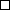    Освіта    Культура, молодь і спорт   Соціальний захист та охорона здоров’я    ІТ, безпека та громадський порядок№ п/пНайменування товарів, робіт (послуг)Ціна за одиницю, грн.Одиниць, шт.Вартість, грн.1Ліхтар з LED лампою 50вт висотою 3.5м12162001944002Доставка 112500125003Монтаж 124500540004Підключення до електромережі122000240005Непередбаченні витрати15000299900